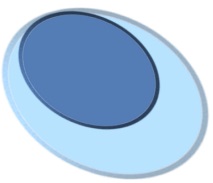 OBAVIJESTObavještavamo stanovnike Kratke ulice, Obrovačke,  Zagrebačke (od Ličkih krovova prema Zadru), naselje Đekić Glavica i Podvelebitsko naselje da će biti obustavljena isporuka pitke vode zbog otklanjanja kvara na glavnom cjevovodu.Molimo građane za razumijevanje!U Gračacu, 20. srpnja 2015. godineUprava tvrtkeGRAČAC VODOVOD I ODVODNJA d.o.o